Dear Parent/Guardian,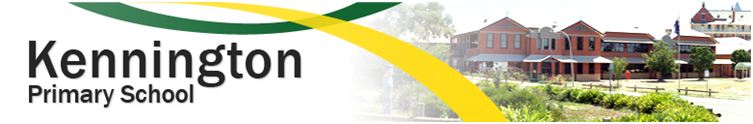 Welcome to Kennington Primary School.  I look forward to your child commencing at our school.At the time of enrolment, It is a legal requirement that the following documents be presented and copies of documents retained at the school. Your child may only commence at Kennington Primary School when all documents have been presented at the office. Required DocumentationEnrolment Form (signed by both parents)Birth CertificatePassport and current visa documentation (if your child was not born in Australia)Immunisation Completion CertificateRelevant legal documentation if applicable (e.g. Court Orders or Intervention Orders)Medical Plans if applicable (e.g. Anaphylaxis Plan - signed by a doctor, Asthma Management Plan – signed by a doctor)Any health and/or welfare information that may be relevant to your child (if applicable)Thank-you for your support in providing the above documentation.Yours sincerely,Travis Eddy
PrincipalParental Occupation Group CodesThe codes outlined below are to be used when providing family occupation details for enrolled students. This information is used for determining funding allocations to schools. Group A	Senior management in large business organisation, government administration and defence, and qualified professionalsSenior Executive / Manager / Department Head in industry, commerce, media or other large organisationPublic Service Manager (Section head or above), regional director, health / education / police /                                      fire services administratorOther administrator (school principal, faculty head / dean, library / museum / gallery director, research facility director)Defence Forces Commissioned OfficerProfessionals - generally have degree or higher qualifications and experience in applying this knowledge to design, develop or operate complex systems; identify, treat and advise on problems; and teach others:Health, Education, Law, Social Welfare, Engineering, Science, Computing professionalBusiness (management consultant, business analyst, accountant, auditor, policy analyst, actuary, valuer)Air/sea transport (aircraft / ship’s captain / officer / pilot, flight officer, flying instructor, air traffic controller)Group B	Other business managers, arts/media/sportspersons and associate professionalsOwner / Manager of farm, construction, import/export, wholesale, manufacturing, transport, real estate businessSpecialist Manager (finance / engineering / production / personnel / industrial relations / sales / marketing)Financial Services Manager (bank branch manager, finance / investment / insurance broker, credit / loans officer)Retail sales / Services manager (shop, petrol station, restaurant, club, hotel/motel, cinema, theatre, agency)Arts / Media / Sports (musician, actor, dancer, painter, potter, sculptor, journalist, author, media presenter, photographer, designer, illustrator, proof reader, sportsman/woman, coach, trainer, sports official)Associate Professionals - generally have diploma / technical qualifications and support managers and professionals:Health, Education, Law, Social Welfare, Engineering, Science, Computing technician / associate professionalBusiness / administration (recruitment / employment / industrial relations / training officer, marketing / advertising specialist, market research analyst, technical sales representative, retail buyer, office / project manager)Defence Forces senior Non-Commissioned OfficerGroup C	Tradesmen/women, clerks and skilled office, sales and service staffTradesmen/women generally have completed a 4 year Trade Certificate, usually by apprenticeship. All tradesmen/women are included in this groupClerks (bookkeeper, bank / PO clerk, statistical / actuarial clerk, accounting / claims / audit clerk, payroll clerk, recording / registry / filing clerk, betting clerk, stores / inventory clerk, purchasing / order clerk, freight / transport / shipping clerk, bond clerk, customs agent, customer services clerk, admissions clerk)Skilled office, sales and service staff:Office (secretary, personal assistant, desktop publishing operator, switchboard operator)Sales (company sales representative, auctioneer, insurance agent/assessor/loss adjuster, market researcher)Service (aged / disabled / refuge / child care worker, nanny, meter reader, parking inspector, postal worker, courier, travel agent, tour guide, flight attendant, fitness instructor, casino dealer/supervisor)Group D	Machine operators, hospitality staff, assistants, labourers and related workersDrivers, mobile plant, production / processing machinery and other machinery operatorsHospitality staff (hotel service supervisor, receptionist, waiter, bar attendant, kitchen hand, porter, housekeeper)Office assistants, sales assistants and other assistants:Office (typist, word processing / data entry / business machine operator, receptionist, office assistant)Sales (sales assistant, motor vehicle / caravan / parts salesperson, checkout operator, cashier, bus / train conductor, ticket seller, service station attendant, car rental desk staff, street vendor, telemarketer, shelf stacker)Assistant / aide (trades’ assistant, school / teacher's aide, dental assistant, veterinary nurse, nursing assistant, museum / gallery attendant, usher, home helper, salon assistant, animal attendant)Labourers and related workersDefence Forces - ranks below senior NCO not included aboveAgriculture, horticulture, forestry, fishing, mining worker (farm overseer, shearer, wool / hide classer, farm hand, horse trainer, nurseryman, greenkeeper, gardener, tree surgeon, forestry/ logging worker, miner, seafarer / fishing hand)Other worker (labourer, factory hand, storeman, guard, cleaner, caretaker, laundry worker, trolley collector, car park attendant, crossing supervisor.KENNINGTON PRIMARY SCHOOLStudent DetailsPersonal Details of StudentPrimary Family Home Address:OFFICE USE ONLYFamily Details  This question is asked as a requirement of the Commonwealth Government. All schools across Australia are required to collect the same information. Primary Family DetailsNOTE: The ‘PRIMARY’ Family is: “the family or parent the student mostly lives with”.  Additional and Alternative family forms are attached at the back to cater for varying family circumstances.Adult A Details (Primary Carer):Adult B Details: These questions are asked as a requirement of the Commonwealth Government. All schools across Australia are required to collect the same information Primary Family Contact Details Adult A Contact Details:Business Hours:After Hours:Adult B Contact Details:Business Hours:After Hours:Primary Family Mailing Address:Write “As Above” if the same as Family Home AddressPrimary Family Doctor Details:Primary Family Emergency Contacts:Primary Family Billing Address:Write “As Above” if the same as Family Home AddressOther Primary Family DetailsDemographic Details of Student# State Arranged Out of Home Care - Students who have been subject to protective intervention by the Department of Health and Human Services and live in alternative care arrangements away from their parents. These DHHS-facilitated care arrangements include living with relatives or friends (kith and kin), living with non-relative families (foster families or adolescent community placements) and living in residential care units with rostered care staff.Note: Special Schools – please go to section “Travel Details for Special Schools” to enter transport details. These questions are asked as a requirement of the Commonwealth Government. All schools across Australia are required to collect the same information. School DetailsConditional Enrolment DetailsIn some circumstances a child may be enrolled conditionally, particularly if the required enrolment documentation to determine the shared parental responsibility arrangements for a child is not provided.  Please refer to the School Policy & Advisory Library for more information https://www2.education.vic.gov.au/pal/enrolment/policyOFFICE USE ONLYStudent Access or Activity Restrictions DetailsOFFICE USE ONLYStudent Medical DetailsMedical Condition Details:Asthma Medical Condition Details:Answer the following questions ONLY if the student suffers from any asthma medical conditions.Other Medical Conditions(More copies of the other medical condition forms are available on request from the school.)Student Doctor DetailsThe following details should only be provided if this student has a Doctor and/or Medicare number different to the Primary Family.Student Emergency ContactsThis section should ONLY be filled out if THIS student has emergency contacts other than the Prime Family Emergency Contacts.In the event of illness or injury to my child whilst at school, on an excursion, or travelling to or from school; I authorise the Principal or teacher-in-charge of my child, where the Principal or teacher-in-charge is unable to contact me, or it is otherwise impracticable to contact me to: (cross out any unacceptable statement) consent to my child receiving such medical or surgical attention as may be deemed necessary by a medical practitioner,administer such first aid as the Principal or staff member may judge to be reasonably necessary.I/We certify that the information contained in this form is correct.Signature of Adult A: ……………………………………Signature of Adult B: ………………………………………Date:	 ……./…../……Thank you for taking the time to complete this Student Enrolment form. We understand that the information you have provided is confidential and will be treated as such, but the details are required to enable staff to properly enrol your child at our school.Alternative Family Details – Please complete if a seperated familyAdult A of Alternative family Details:Adult B of Alternative Family Details: These questions are asked as a requirement of the Commonwealth Government. All schools across Australia are required to collect the same information Alternative Family Contact DetailsAdult A of Alternative Family Contact Details:Business Hours:After Hours:Adult B of Alternative Family Contact Details:Business Hours:After Hours:Alternative Family Home Address:Alternative Family Doctor Details:Alternative Family Emergency Contacts:Other Alternative Family DetailsThank you for taking the time to complete this Student Enrolment form. We understand that the information you have provided is confidential and will be treated as such, but the details are required to enable staff to properly enrol your child at our school.
I certify that the information contained within this form is correct.Signature of Parent/Guardian: 									Date: 	______ / _____ / __STUDENT ENROLMENT INFORMATION – 2022Computer Generated Student ID:Surname:Surname:Title: (Miss Ms, Mrs, Mx, Mr)Title: (Miss Ms, Mrs, Mx, Mr)First Given Name:First Given Name:First Given Name:First Given Name:Second Given Name:Second Given Name:Second Given Name:Second Given Name:Preferred Name (if applicable):Preferred Name (if applicable):Preferred Name (if applicable):Preferred Name (if applicable):Gender     Male     Female      Male     Female      Male     Female      Male     Female  _______________________________________________ (fill in blank) _______________________________________________ (fill in blank) _______________________________________________ (fill in blank) _______________________________________________ (fill in blank) _______________________________________________ (fill in blank)Student Mobile Number:Student Mobile Number:Student Mobile Number:Birth Date: (dd-mm-yyyy)Birth Date: (dd-mm-yyyy)___ / ___ / ___No. & Street: or PO Box detailsSuburb:State:Postcode:Telephone Number:Silent Number: (tick) Yes NoMobile Number:Fax Number:Child’s Name and Birth Date proof sighted (tick)Child’s Name and Birth Date proof sighted (tick)Child’s Name and Birth Date proof sighted (tick)Child’s Name and Birth Date proof sighted (tick)Child’s Name and Birth Date proof sighted (tick) Yes Yes No No NoEnrolment Date:Year Level Home Group Timetabling GroupTimetabling GroupHouseHouseCampusStudent Email Address:Student Email Address:Student Email Address:Student Email Address:Student Email Address:Immunisation Certificate received?: (tick)Immunisation Certificate received?: (tick)Immunisation Certificate received?: (tick)Immunisation Certificate received?: (tick)Immunisation Certificate received?: (tick) Complete Complete Complete Complete Not sighted Not sighted Not sighted Not sighted Not sightedIs there a Medical Alert for the student? (tick)Is there a Medical Alert for the student? (tick)Is there a Medical Alert for the student? (tick)Is there a Medical Alert for the student? (tick)Is there a Medical Alert for the student? (tick) Yes Yes No No No No No No NoDoes the student have a Disability ID Number? (tick)Does the student have a Disability ID Number? (tick)Does the student have a Disability ID Number? (tick)Does the student have a Disability ID Number? (tick)Does the student have a Disability ID Number? (tick) No No Yes Yes YesDisability ID No.:Has a Transition Statement been provided (either by the Early Childhood Educator or parents)? (tick)For prep students onlyHas a Transition Statement been provided (either by the Early Childhood Educator or parents)? (tick)For prep students onlyHas a Transition Statement been provided (either by the Early Childhood Educator or parents)? (tick)For prep students onlyHas a Transition Statement been provided (either by the Early Childhood Educator or parents)? (tick)For prep students onlyHas a Transition Statement been provided (either by the Early Childhood Educator or parents)? (tick)For prep students only Yes Yes No No No Pending Pending Pending PendingList any other family members attending this school:Gender : Male  Male  Female   ___________ fill in blank Female   ___________ fill in blank Female   ___________ fill in blank Female   ___________ fill in blank Female   ___________ fill in blank Female   ___________ fill in blankTitle: (Ms, Mrs, Mr, Mx, Dr etc)Title: (Ms, Mrs, Mr, Mx, Dr etc)Title: (Ms, Mrs, Mr, Mx, Dr etc)Title: (Ms, Mrs, Mr, Mx, Dr etc)Legal Surname: Legal Surname: Legal First Name: Legal First Name: What is Adult A’s occupation?What is Adult A’s occupation?What is Adult A’s occupation?What is Adult A’s occupation?Who is Adult A’s employer?Who is Adult A’s employer?Who is Adult A’s employer?Who is Adult A’s employer?In which country was Adult A born?In which country was Adult A born?In which country was Adult A born?In which country was Adult A born?In which country was Adult A born?In which country was Adult A born?In which country was Adult A born?In which country was Adult A born?In which country was Adult A born? Australia Other (please specify): Other (please specify): Other (please specify): Other (please specify): Other (please specify): Does Adult A speak a language other than English at home? (If more than one language is spoken at home, indicate the one that is spoken most often.) (tick) Does Adult A speak a language other than English at home? (If more than one language is spoken at home, indicate the one that is spoken most often.) (tick) Does Adult A speak a language other than English at home? (If more than one language is spoken at home, indicate the one that is spoken most often.) (tick) Does Adult A speak a language other than English at home? (If more than one language is spoken at home, indicate the one that is spoken most often.) (tick) Does Adult A speak a language other than English at home? (If more than one language is spoken at home, indicate the one that is spoken most often.) (tick) Does Adult A speak a language other than English at home? (If more than one language is spoken at home, indicate the one that is spoken most often.) (tick) Does Adult A speak a language other than English at home? (If more than one language is spoken at home, indicate the one that is spoken most often.) (tick) Does Adult A speak a language other than English at home? (If more than one language is spoken at home, indicate the one that is spoken most often.) (tick) Does Adult A speak a language other than English at home? (If more than one language is spoken at home, indicate the one that is spoken most often.) (tick)	No, English onlyYes (please specify): 	No, English onlyYes (please specify): 	No, English onlyYes (please specify): 	No, English onlyYes (please specify): 	No, English onlyYes (please specify): 	No, English onlyYes (please specify): 	No, English onlyYes (please specify): 	No, English onlyYes (please specify): 	No, English onlyYes (please specify): Please indicate any additional languages spoken by Adult A:Please indicate any additional languages spoken by Adult A:Please indicate any additional languages spoken by Adult A:Please indicate any additional languages spoken by Adult A:Please indicate any additional languages spoken by Adult A:Is an interpreter required? (tick)Is an interpreter required? (tick)Is an interpreter required? (tick)Is an interpreter required? (tick)Is an interpreter required? (tick) Yes Yes No NoWhat is the highest year of primary or secondary school Adult A has completed? (tick one) (For persons who have never attended school, mark ‘Year 9 or equivalent or below’.)What is the highest year of primary or secondary school Adult A has completed? (tick one) (For persons who have never attended school, mark ‘Year 9 or equivalent or below’.)What is the highest year of primary or secondary school Adult A has completed? (tick one) (For persons who have never attended school, mark ‘Year 9 or equivalent or below’.)What is the highest year of primary or secondary school Adult A has completed? (tick one) (For persons who have never attended school, mark ‘Year 9 or equivalent or below’.)What is the highest year of primary or secondary school Adult A has completed? (tick one) (For persons who have never attended school, mark ‘Year 9 or equivalent or below’.)What is the highest year of primary or secondary school Adult A has completed? (tick one) (For persons who have never attended school, mark ‘Year 9 or equivalent or below’.)What is the highest year of primary or secondary school Adult A has completed? (tick one) (For persons who have never attended school, mark ‘Year 9 or equivalent or below’.)What is the highest year of primary or secondary school Adult A has completed? (tick one) (For persons who have never attended school, mark ‘Year 9 or equivalent or below’.)What is the highest year of primary or secondary school Adult A has completed? (tick one) (For persons who have never attended school, mark ‘Year 9 or equivalent or below’.) Year 12 or equivalent Year 12 or equivalent Year 12 or equivalent Year 12 or equivalent Year 12 or equivalent Year 12 or equivalent Year 12 or equivalent Year 12 or equivalent Year 12 or equivalent Year 11 or equivalent Year 11 or equivalent Year 11 or equivalent Year 11 or equivalent Year 11 or equivalent Year 11 or equivalent Year 11 or equivalent Year 11 or equivalent Year 11 or equivalent Year 10 or equivalent Year 10 or equivalent Year 10 or equivalent Year 10 or equivalent Year 10 or equivalent Year 10 or equivalent Year 10 or equivalent Year 10 or equivalent Year 10 or equivalent Year 9 or equivalent or below Year 9 or equivalent or below Year 9 or equivalent or below Year 9 or equivalent or below Year 9 or equivalent or below Year 9 or equivalent or below Year 9 or equivalent or below Year 9 or equivalent or below Year 9 or equivalent or belowWhat is the level of the highest qualification the Adult A has completed? (tick one)What is the level of the highest qualification the Adult A has completed? (tick one)What is the level of the highest qualification the Adult A has completed? (tick one)What is the level of the highest qualification the Adult A has completed? (tick one)What is the level of the highest qualification the Adult A has completed? (tick one)What is the level of the highest qualification the Adult A has completed? (tick one)What is the level of the highest qualification the Adult A has completed? (tick one)What is the level of the highest qualification the Adult A has completed? (tick one)What is the level of the highest qualification the Adult A has completed? (tick one) Bachelor degree or above Bachelor degree or above Bachelor degree or above Bachelor degree or above Bachelor degree or above Bachelor degree or above Bachelor degree or above Bachelor degree or above Bachelor degree or above Advanced diploma / Diploma Advanced diploma / Diploma Advanced diploma / Diploma Advanced diploma / Diploma Advanced diploma / Diploma Advanced diploma / Diploma Advanced diploma / Diploma Advanced diploma / Diploma Advanced diploma / Diploma Certificate I to IV (including trade certificate) Certificate I to IV (including trade certificate) Certificate I to IV (including trade certificate) Certificate I to IV (including trade certificate) Certificate I to IV (including trade certificate) Certificate I to IV (including trade certificate) Certificate I to IV (including trade certificate) Certificate I to IV (including trade certificate) Certificate I to IV (including trade certificate) No non-school qualification No non-school qualification No non-school qualification No non-school qualification No non-school qualification No non-school qualification No non-school qualification No non-school qualification No non-school qualificationWhat is the occupation group of Adult A? Please select the appropriate parental occupation group from the attached list. If the person is not currently in paid work but has had a job in the last 12 months, or has retired in the last 12 months, please use their last occupation to select from the attached occupation group list.What is the occupation group of Adult A? Please select the appropriate parental occupation group from the attached list. If the person is not currently in paid work but has had a job in the last 12 months, or has retired in the last 12 months, please use their last occupation to select from the attached occupation group list.What is the occupation group of Adult A? Please select the appropriate parental occupation group from the attached list. If the person is not currently in paid work but has had a job in the last 12 months, or has retired in the last 12 months, please use their last occupation to select from the attached occupation group list.What is the occupation group of Adult A? Please select the appropriate parental occupation group from the attached list. If the person is not currently in paid work but has had a job in the last 12 months, or has retired in the last 12 months, please use their last occupation to select from the attached occupation group list.What is the occupation group of Adult A? Please select the appropriate parental occupation group from the attached list. If the person is not currently in paid work but has had a job in the last 12 months, or has retired in the last 12 months, please use their last occupation to select from the attached occupation group list.What is the occupation group of Adult A? Please select the appropriate parental occupation group from the attached list. If the person is not currently in paid work but has had a job in the last 12 months, or has retired in the last 12 months, please use their last occupation to select from the attached occupation group list.What is the occupation group of Adult A? Please select the appropriate parental occupation group from the attached list. If the person is not currently in paid work but has had a job in the last 12 months, or has retired in the last 12 months, please use their last occupation to select from the attached occupation group list.What is the occupation group of Adult A? Please select the appropriate parental occupation group from the attached list. If the person is not currently in paid work but has had a job in the last 12 months, or has retired in the last 12 months, please use their last occupation to select from the attached occupation group list.What is the occupation group of Adult A? Please select the appropriate parental occupation group from the attached list. If the person is not currently in paid work but has had a job in the last 12 months, or has retired in the last 12 months, please use their last occupation to select from the attached occupation group list.If the person has not been in paid work for the last 12 months, enter ‘N’.If the person has not been in paid work for the last 12 months, enter ‘N’.If the person has not been in paid work for the last 12 months, enter ‘N’.If the person has not been in paid work for the last 12 months, enter ‘N’.If the person has not been in paid work for the last 12 months, enter ‘N’.If the person has not been in paid work for the last 12 months, enter ‘N’.If the person has not been in paid work for the last 12 months, enter ‘N’.If the person has not been in paid work for the last 12 months, enter ‘N’.Gender: Male Male Female   ___________ fill in blank Female   ___________ fill in blank Female   ___________ fill in blank Female   ___________ fill in blank Female   ___________ fill in blank Female   ___________ fill in blankTitle: (Ms, Mrs, Mr, Mx, Dr etc)Title: (Ms, Mrs, Mr, Mx, Dr etc)Title: (Ms, Mrs, Mr, Mx, Dr etc)Title: (Ms, Mrs, Mr, Mx, Dr etc)Legal Surname: Legal Surname: Legal First Name: Legal First Name: What is Adult B’s occupation?What is Adult B’s occupation?What is Adult B’s occupation?What is Adult B’s occupation?Who is Adult B’s employer?Who is Adult B’s employer?Who is Adult B’s employer?Who is Adult B’s employer?In which country was Adult B born?In which country was Adult B born?In which country was Adult B born?In which country was Adult B born?In which country was Adult B born?In which country was Adult B born?In which country was Adult B born?In which country was Adult B born?In which country was Adult B born? Australia Other (please specify): Other (please specify): Other (please specify): Other (please specify): Other (please specify):  Does Adult B speak a language other than English at home? (If more than one language is spoken at home, indicate the one that is spoken most often.) (tick)  Does Adult B speak a language other than English at home? (If more than one language is spoken at home, indicate the one that is spoken most often.) (tick)  Does Adult B speak a language other than English at home? (If more than one language is spoken at home, indicate the one that is spoken most often.) (tick)  Does Adult B speak a language other than English at home? (If more than one language is spoken at home, indicate the one that is spoken most often.) (tick)  Does Adult B speak a language other than English at home? (If more than one language is spoken at home, indicate the one that is spoken most often.) (tick)  Does Adult B speak a language other than English at home? (If more than one language is spoken at home, indicate the one that is spoken most often.) (tick)  Does Adult B speak a language other than English at home? (If more than one language is spoken at home, indicate the one that is spoken most often.) (tick)  Does Adult B speak a language other than English at home? (If more than one language is spoken at home, indicate the one that is spoken most often.) (tick)  Does Adult B speak a language other than English at home? (If more than one language is spoken at home, indicate the one that is spoken most often.) (tick)	No, English onlyYes (please specify): 		No, English onlyYes (please specify): 		No, English onlyYes (please specify): 		No, English onlyYes (please specify): 		No, English onlyYes (please specify): 		No, English onlyYes (please specify): 		No, English onlyYes (please specify): 		No, English onlyYes (please specify): 		No, English onlyYes (please specify): 	Please indicate any additional languages spoken by Adult B:Please indicate any additional languages spoken by Adult B:Please indicate any additional languages spoken by Adult B:Please indicate any additional languages spoken by Adult B:Please indicate any additional languages spoken by Adult B:Is an interpreter required? (tick)Is an interpreter required? (tick)Is an interpreter required? (tick)Is an interpreter required? (tick)Is an interpreter required? (tick) Yes Yes No NoWhat is the highest year of primary or secondary school Adult B has completed? (tick one) (For persons who have never attended school, mark ‘Year 9 or equivalent or below’.)What is the highest year of primary or secondary school Adult B has completed? (tick one) (For persons who have never attended school, mark ‘Year 9 or equivalent or below’.)What is the highest year of primary or secondary school Adult B has completed? (tick one) (For persons who have never attended school, mark ‘Year 9 or equivalent or below’.)What is the highest year of primary or secondary school Adult B has completed? (tick one) (For persons who have never attended school, mark ‘Year 9 or equivalent or below’.)What is the highest year of primary or secondary school Adult B has completed? (tick one) (For persons who have never attended school, mark ‘Year 9 or equivalent or below’.)What is the highest year of primary or secondary school Adult B has completed? (tick one) (For persons who have never attended school, mark ‘Year 9 or equivalent or below’.)What is the highest year of primary or secondary school Adult B has completed? (tick one) (For persons who have never attended school, mark ‘Year 9 or equivalent or below’.)What is the highest year of primary or secondary school Adult B has completed? (tick one) (For persons who have never attended school, mark ‘Year 9 or equivalent or below’.)What is the highest year of primary or secondary school Adult B has completed? (tick one) (For persons who have never attended school, mark ‘Year 9 or equivalent or below’.) Year 12 or equivalent Year 12 or equivalent Year 12 or equivalent Year 12 or equivalent Year 12 or equivalent Year 12 or equivalent Year 12 or equivalent Year 12 or equivalent Year 12 or equivalent Year 11 or equivalent Year 11 or equivalent Year 11 or equivalent Year 11 or equivalent Year 11 or equivalent Year 11 or equivalent Year 11 or equivalent Year 11 or equivalent Year 11 or equivalent Year 10 or equivalent Year 10 or equivalent Year 10 or equivalent Year 10 or equivalent Year 10 or equivalent Year 10 or equivalent Year 10 or equivalent Year 10 or equivalent Year 10 or equivalent Year 9 or equivalent or below Year 9 or equivalent or below Year 9 or equivalent or below Year 9 or equivalent or below Year 9 or equivalent or below Year 9 or equivalent or below Year 9 or equivalent or below Year 9 or equivalent or below Year 9 or equivalent or below What is the level of the highest qualification the Adult B has completed? (tick one) What is the level of the highest qualification the Adult B has completed? (tick one) What is the level of the highest qualification the Adult B has completed? (tick one) What is the level of the highest qualification the Adult B has completed? (tick one) What is the level of the highest qualification the Adult B has completed? (tick one) What is the level of the highest qualification the Adult B has completed? (tick one) What is the level of the highest qualification the Adult B has completed? (tick one) What is the level of the highest qualification the Adult B has completed? (tick one) What is the level of the highest qualification the Adult B has completed? (tick one) Bachelor degree or above Bachelor degree or above Bachelor degree or above Bachelor degree or above Bachelor degree or above Bachelor degree or above Bachelor degree or above Bachelor degree or above Bachelor degree or above Advanced diploma / Diploma Advanced diploma / Diploma Advanced diploma / Diploma Advanced diploma / Diploma Advanced diploma / Diploma Advanced diploma / Diploma Advanced diploma / Diploma Advanced diploma / Diploma Advanced diploma / Diploma Certificate I to IV (including trade certificate) Certificate I to IV (including trade certificate) Certificate I to IV (including trade certificate) Certificate I to IV (including trade certificate) Certificate I to IV (including trade certificate) Certificate I to IV (including trade certificate) Certificate I to IV (including trade certificate) Certificate I to IV (including trade certificate) Certificate I to IV (including trade certificate) No non-school qualification No non-school qualification No non-school qualification No non-school qualification No non-school qualification No non-school qualification No non-school qualification No non-school qualification No non-school qualificationWhat is the occupation group of Adult B? Please select the appropriate parental occupation group from the attached list. If the person is not currently in paid work but has had a job in the last 12 months, or has retired in the last 12 months, please use their last occupation to select from the attached occupation group list.What is the occupation group of Adult B? Please select the appropriate parental occupation group from the attached list. If the person is not currently in paid work but has had a job in the last 12 months, or has retired in the last 12 months, please use their last occupation to select from the attached occupation group list.What is the occupation group of Adult B? Please select the appropriate parental occupation group from the attached list. If the person is not currently in paid work but has had a job in the last 12 months, or has retired in the last 12 months, please use their last occupation to select from the attached occupation group list.What is the occupation group of Adult B? Please select the appropriate parental occupation group from the attached list. If the person is not currently in paid work but has had a job in the last 12 months, or has retired in the last 12 months, please use their last occupation to select from the attached occupation group list.What is the occupation group of Adult B? Please select the appropriate parental occupation group from the attached list. If the person is not currently in paid work but has had a job in the last 12 months, or has retired in the last 12 months, please use their last occupation to select from the attached occupation group list.What is the occupation group of Adult B? Please select the appropriate parental occupation group from the attached list. If the person is not currently in paid work but has had a job in the last 12 months, or has retired in the last 12 months, please use their last occupation to select from the attached occupation group list.What is the occupation group of Adult B? Please select the appropriate parental occupation group from the attached list. If the person is not currently in paid work but has had a job in the last 12 months, or has retired in the last 12 months, please use their last occupation to select from the attached occupation group list.What is the occupation group of Adult B? Please select the appropriate parental occupation group from the attached list. If the person is not currently in paid work but has had a job in the last 12 months, or has retired in the last 12 months, please use their last occupation to select from the attached occupation group list.What is the occupation group of Adult B? Please select the appropriate parental occupation group from the attached list. If the person is not currently in paid work but has had a job in the last 12 months, or has retired in the last 12 months, please use their last occupation to select from the attached occupation group list.If the person has not been in paid work for the last 12 months, enter ‘N’.If the person has not been in paid work for the last 12 months, enter ‘N’.If the person has not been in paid work for the last 12 months, enter ‘N’.If the person has not been in paid work for the last 12 months, enter ‘N’.If the person has not been in paid work for the last 12 months, enter ‘N’.If the person has not been in paid work for the last 12 months, enter ‘N’.If the person has not been in paid work for the last 12 months, enter ‘N’.If the person has not been in paid work for the last 12 months, enter ‘N’.Main language spoken at home:Preferred language of notices:Preferred language of notices:Preferred language of notices:Are you interested in being involved in school group participation activities? (eg. School Council, excursions) (tick) Are you interested in being involved in school group participation activities? (eg. School Council, excursions) (tick)  Adult A Adult B Both Both NeitherCan we contact Adult A at work? (tick)Can we contact Adult A at work? (tick) Yes NoIs Adult A usually home during business hours? (tick)Is Adult A usually home during business hours? (tick) Yes NoWork Telephone No:Other Work Contact information:Is Adult A usually home AFTER business hours? (tick)Is Adult A usually home AFTER business hours? (tick)Is Adult A usually home AFTER business hours? (tick)Is Adult A usually home AFTER business hours? (tick)Is Adult A usually home AFTER business hours? (tick)Is Adult A usually home AFTER business hours? (tick) Yes Yes Yes NoHome Telephone No:Home Telephone No:Home Telephone No:Other After Hours Contact Information:Other After Hours Contact Information:Other After Hours Contact Information:Mobile No:Mobile No:Mobile No:SMS Notifications: SMS Notifications: SMS Notifications: SMS Notifications: SMS Notifications:  Yes Yes Yes No NoAdult A’s preferred method of contact: (tick one)(If Phone is selected, Email shall be used for communication that cannot be sent via phone.)Adult A’s preferred method of contact: (tick one)(If Phone is selected, Email shall be used for communication that cannot be sent via phone.)Adult A’s preferred method of contact: (tick one)(If Phone is selected, Email shall be used for communication that cannot be sent via phone.)Adult A’s preferred method of contact: (tick one)(If Phone is selected, Email shall be used for communication that cannot be sent via phone.)Adult A’s preferred method of contact: (tick one)(If Phone is selected, Email shall be used for communication that cannot be sent via phone.)Adult A’s preferred method of contact: (tick one)(If Phone is selected, Email shall be used for communication that cannot be sent via phone.)Adult A’s preferred method of contact: (tick one)(If Phone is selected, Email shall be used for communication that cannot be sent via phone.)Adult A’s preferred method of contact: (tick one)(If Phone is selected, Email shall be used for communication that cannot be sent via phone.)Adult A’s preferred method of contact: (tick one)(If Phone is selected, Email shall be used for communication that cannot be sent via phone.)Adult A’s preferred method of contact: (tick one)(If Phone is selected, Email shall be used for communication that cannot be sent via phone.) Mail Email  Email  Email  Phone Phone Phone Facsimile Facsimile FacsimileEmail address:Email address:Email Notifications: Email Notifications: Email Notifications: Email Notifications: Email Notifications:  Yes Yes Yes No NoFax Number:Fax Number:Can we contact Adult B at work? (tick)Can we contact Adult B at work? (tick) Yes NoIs Adult B usually home during business hours? (tick)Is Adult B usually home during business hours? (tick) Yes NoWork Telephone No:Other Work Contact information:Is Adult B usually home AFTER business hours? (tick)Is Adult B usually home AFTER business hours? (tick)Is Adult B usually home AFTER business hours? (tick)Is Adult B usually home AFTER business hours? (tick)Is Adult B usually home AFTER business hours? (tick)Is Adult B usually home AFTER business hours? (tick) Yes Yes No No NoHome Telephone No:Home Telephone No:Home Telephone No:Other After Hours Contact Information:Other After Hours Contact Information:Other After Hours Contact Information:Mobile No:Mobile No:Mobile No:SMS Notifications: SMS Notifications: SMS Notifications: SMS Notifications: SMS Notifications: SMS Notifications:  Yes Yes Yes Yes NoAdult B’s preferred method of contact: (tick one)(If Phone is selected, Email shall be used for communication that cannot be sent via phone.)Adult B’s preferred method of contact: (tick one)(If Phone is selected, Email shall be used for communication that cannot be sent via phone.)Adult B’s preferred method of contact: (tick one)(If Phone is selected, Email shall be used for communication that cannot be sent via phone.)Adult B’s preferred method of contact: (tick one)(If Phone is selected, Email shall be used for communication that cannot be sent via phone.)Adult B’s preferred method of contact: (tick one)(If Phone is selected, Email shall be used for communication that cannot be sent via phone.)Adult B’s preferred method of contact: (tick one)(If Phone is selected, Email shall be used for communication that cannot be sent via phone.)Adult B’s preferred method of contact: (tick one)(If Phone is selected, Email shall be used for communication that cannot be sent via phone.)Adult B’s preferred method of contact: (tick one)(If Phone is selected, Email shall be used for communication that cannot be sent via phone.)Adult B’s preferred method of contact: (tick one)(If Phone is selected, Email shall be used for communication that cannot be sent via phone.)Adult B’s preferred method of contact: (tick one)(If Phone is selected, Email shall be used for communication that cannot be sent via phone.)Adult B’s preferred method of contact: (tick one)(If Phone is selected, Email shall be used for communication that cannot be sent via phone.) Mail Email  Email  Email  Phone Phone Phone Facsimile Facsimile Facsimile FacsimileEmail address:Email address:Email Notifications: Email Notifications: Email Notifications: Email Notifications: Email Notifications:  Yes Yes Yes Yes No NoFax Number:Fax Number:No. & Street or PO BoxSuburb:State:Postcode:Doctor’s NameIndividual or Group Practice: (tick)Individual or Group Practice: (tick)Individual or Group Practice: (tick)Individual or Group Practice: (tick)Individual or Group Practice: (tick) Individual GroupNo. & Street or PO Box No.:No. & Street or PO Box No.:Suburb:Suburb:State:State:Postcode:Postcode:Telephone NumberTelephone NumberFax NumberFax NumberCurrent Ambulance Subscription: (tick)Current Ambulance Subscription: (tick)Current Ambulance Subscription: (tick) Yes No NoMedicare Number:Medicare Number:NameRelationshipTelephone ContactLanguage Spoken(Neighbour, Relative, Friend or Other)(If English Write “E”)1234No. & Street or PO BoxSuburb:State:Postcode:Billing Email  Adult A  Adult B 	 Other (Please Specify) Other (Please Specify) Other (Please Specify)Relationship of Adult A to Student: (tick one) Parent Step-Parent Adoptive ParentRelationship of Adult A to Student: (tick one) Foster Parent Host Family RelativeRelationship of Adult A to Student: (tick one) Friend Self OtherRelationship of Adult B to Student: (tick one) Parent Step-Parent Adoptive ParentRelationship of Adult B to Student: (tick one) Foster Parent Host Family RelativeRelationship of Adult B to Student: (tick one) Friend Self OtherThe student lives with the Primary Family: (tick one)The student lives with the Primary Family: (tick one)The student lives with the Primary Family: (tick one)The student lives with the Primary Family: (tick one)The student lives with the Primary Family: (tick one) Always Mostly Balanced Occasionally NeverSend Correspondence addressed to: (tick one) Adult A Adult B Both Adults Neither  In which country was the student born?  In which country was the student born?  In which country was the student born?  In which country was the student born?  In which country was the student born?  In which country was the student born?  In which country was the student born?  In which country was the student born?  In which country was the student born?  In which country was the student born?  In which country was the student born?  In which country was the student born?  In which country was the student born? Australia Australia Other (please specify): Other (please specify): Other (please specify): Other (please specify): Other (please specify):____________________________________________________________________________________________________________________________________________________________________________________________________________________________________Date of arrival in Australia OR Date of return to Australia: (dd-mm-yyyy)Date of arrival in Australia OR Date of return to Australia: (dd-mm-yyyy)Date of arrival in Australia OR Date of return to Australia: (dd-mm-yyyy)Date of arrival in Australia OR Date of return to Australia: (dd-mm-yyyy)Date of arrival in Australia OR Date of return to Australia: (dd-mm-yyyy)Date of arrival in Australia OR Date of return to Australia: (dd-mm-yyyy)Date of arrival in Australia OR Date of return to Australia: (dd-mm-yyyy)Date of arrival in Australia OR Date of return to Australia: (dd-mm-yyyy)    _____ / _____ / _____    _____ / _____ / _____    _____ / _____ / _____    _____ / _____ / _____    _____ / _____ / _____What is the Residential Status of the student? (tick)What is the Residential Status of the student? (tick)What is the Residential Status of the student? (tick)What is the Residential Status of the student? (tick)What is the Residential Status of the student? (tick)What is the Residential Status of the student? (tick)What is the Residential Status of the student? (tick) Permanent Permanent Temporary  Temporary  Temporary  Temporary Basis of Australian Residency:Basis of Australian Residency:Basis of Australian Residency:Basis of Australian Residency:Basis of Australian Residency:Basis of Australian Residency:Basis of Australian Residency:Basis of Australian Residency:Basis of Australian Residency:Basis of Australian Residency:Basis of Australian Residency:Basis of Australian Residency:Basis of Australian Residency: Eligible for Australian Passport Eligible for Australian Passport Eligible for Australian Passport Eligible for Australian Passport Eligible for Australian Passport Holds Australian Passport Holds Australian Passport Holds Australian Passport Holds Australian Passport Holds Australian Passport Holds Australian Passport Holds Australian Passport Holds Australian Passport Holds Permanent Residency Visa Holds Permanent Residency Visa Holds Permanent Residency Visa Holds Permanent Residency Visa Holds Permanent Residency Visa Holds Permanent Residency Visa Holds Permanent Residency Visa Holds Permanent Residency Visa Holds Permanent Residency Visa Holds Permanent Residency Visa Holds Permanent Residency Visa Holds Permanent Residency Visa Holds Permanent Residency VisaVisa Sub Class:Visa Expiry Date: (dd-mm-yyyy)Visa Expiry Date: (dd-mm-yyyy)Visa Expiry Date: (dd-mm-yyyy)Visa Expiry Date: (dd-mm-yyyy)Visa Expiry Date: (dd-mm-yyyy)Visa Expiry Date: (dd-mm-yyyy)_____ / _____ / __________ / _____ / __________ / _____ / _____Visa Statistical Code: (Required for some sub-classes)Visa Statistical Code: (Required for some sub-classes)Visa Statistical Code: (Required for some sub-classes)Visa Statistical Code: (Required for some sub-classes)International Student ID :(Not required for exchange students)International Student ID :(Not required for exchange students)International Student ID :(Not required for exchange students)International Student ID :(Not required for exchange students)International Student ID :(Not required for exchange students)International Student ID :(Not required for exchange students) Does the student speak a language other than English at home? (tick) ( If more than one language is spoken at home, indicate the one that is spoken most often) Does the student speak a language other than English at home? (tick) ( If more than one language is spoken at home, indicate the one that is spoken most often) Does the student speak a language other than English at home? (tick) ( If more than one language is spoken at home, indicate the one that is spoken most often) Does the student speak a language other than English at home? (tick) ( If more than one language is spoken at home, indicate the one that is spoken most often) Does the student speak a language other than English at home? (tick) ( If more than one language is spoken at home, indicate the one that is spoken most often) Does the student speak a language other than English at home? (tick) ( If more than one language is spoken at home, indicate the one that is spoken most often) Does the student speak a language other than English at home? (tick) ( If more than one language is spoken at home, indicate the one that is spoken most often) Does the student speak a language other than English at home? (tick) ( If more than one language is spoken at home, indicate the one that is spoken most often) Does the student speak a language other than English at home? (tick) ( If more than one language is spoken at home, indicate the one that is spoken most often) Does the student speak a language other than English at home? (tick) ( If more than one language is spoken at home, indicate the one that is spoken most often) Does the student speak a language other than English at home? (tick) ( If more than one language is spoken at home, indicate the one that is spoken most often) Does the student speak a language other than English at home? (tick) ( If more than one language is spoken at home, indicate the one that is spoken most often) Does the student speak a language other than English at home? (tick) ( If more than one language is spoken at home, indicate the one that is spoken most often)  No, English only  No, English only  No, English only  Yes (please specify):  Yes (please specify):  Yes (please specify):  Yes (please specify):  Yes (please specify):  Yes (please specify):  Yes (please specify):  Yes (please specify):  Yes (please specify):  Yes (please specify):Does the student speak English? (tick)Does the student speak English? (tick)Does the student speak English? (tick)Does the student speak English? (tick)Does the student speak English? (tick)Does the student speak English? (tick)Does the student speak English? (tick)Does the student speak English? (tick)Does the student speak English? (tick)Does the student speak English? (tick)Does the student speak English? (tick) Yes NoIs the student of Aboriginal or Torres Strait Islander origin? (tick one)Is the student of Aboriginal or Torres Strait Islander origin? (tick one)Is the student of Aboriginal or Torres Strait Islander origin? (tick one)Is the student of Aboriginal or Torres Strait Islander origin? (tick one)Is the student of Aboriginal or Torres Strait Islander origin? (tick one)Is the student of Aboriginal or Torres Strait Islander origin? (tick one)Is the student of Aboriginal or Torres Strait Islander origin? (tick one)Is the student of Aboriginal or Torres Strait Islander origin? (tick one)Is the student of Aboriginal or Torres Strait Islander origin? (tick one)Is the student of Aboriginal or Torres Strait Islander origin? (tick one)Is the student of Aboriginal or Torres Strait Islander origin? (tick one)Is the student of Aboriginal or Torres Strait Islander origin? (tick one)Is the student of Aboriginal or Torres Strait Islander origin? (tick one) No No No No No Yes, Aboriginal  Yes, Aboriginal  Yes, Aboriginal  Yes, Aboriginal  Yes, Aboriginal  Yes, Aboriginal  Yes, Aboriginal  Yes, Aboriginal  Yes, Torres Strait Islander Yes, Torres Strait Islander Yes, Torres Strait Islander Yes, Torres Strait Islander Yes, Torres Strait Islander Yes, Both Aboriginal & Torres Strait Islander Yes, Both Aboriginal & Torres Strait Islander Yes, Both Aboriginal & Torres Strait Islander Yes, Both Aboriginal & Torres Strait Islander Yes, Both Aboriginal & Torres Strait Islander Yes, Both Aboriginal & Torres Strait Islander Yes, Both Aboriginal & Torres Strait Islander Yes, Both Aboriginal & Torres Strait IslanderIs the student a young carer (providing support/care for other family member/s)? (tick one)Is the student a young carer (providing support/care for other family member/s)? (tick one)Is the student a young carer (providing support/care for other family member/s)? (tick one)Is the student a young carer (providing support/care for other family member/s)? (tick one)Is the student a young carer (providing support/care for other family member/s)? (tick one)Is the student a young carer (providing support/care for other family member/s)? (tick one)Is the student a young carer (providing support/care for other family member/s)? (tick one)Is the student a young carer (providing support/care for other family member/s)? (tick one)Is the student a young carer (providing support/care for other family member/s)? (tick one)Is the student a young carer (providing support/care for other family member/s)? (tick one)Is the student a young carer (providing support/care for other family member/s)? (tick one)Is the student a young carer (providing support/care for other family member/s)? (tick one)Is the student a young carer (providing support/care for other family member/s)? (tick one) No No No No No Yes  Yes  Yes  Yes  Yes  Yes  Yes  Yes What is the student’s living arrangements? (tick one):What is the student’s living arrangements? (tick one):What is the student’s living arrangements? (tick one):What is the student’s living arrangements? (tick one):What is the student’s living arrangements? (tick one):What is the student’s living arrangements? (tick one):What is the student’s living arrangements? (tick one):What is the student’s living arrangements? (tick one):What is the student’s living arrangements? (tick one):What is the student’s living arrangements? (tick one):What is the student’s living arrangements? (tick one):What is the student’s living arrangements? (tick one):What is the student’s living arrangements? (tick one): At home with TWO Parents/ Guardians At home with TWO Parents/ Guardians At home with TWO Parents/ Guardians At home with TWO Parents/ Guardians At home with TWO Parents/ Guardians State Arranged Out of Home Care # (See Note) State Arranged Out of Home Care # (See Note) State Arranged Out of Home Care # (See Note) State Arranged Out of Home Care # (See Note) State Arranged Out of Home Care # (See Note) State Arranged Out of Home Care # (See Note) State Arranged Out of Home Care # (See Note) State Arranged Out of Home Care # (See Note) At home with ONE Parent/ Guardian At home with ONE Parent/ Guardian At home with ONE Parent/ Guardian At home with ONE Parent/ Guardian At home with ONE Parent/ Guardian Homeless Youth Homeless Youth Homeless Youth Homeless Youth Homeless Youth Homeless Youth Homeless Youth Homeless Youth Independent Independent Independent Independent IndependentBeginning of journey to school:Beginning of journey to school:Beginning of journey to school:Map TypeMap TypeMap TypeMap TypeMap TypeMelway / VicRoads / Country Fire Authority / OtherMelway / VicRoads / Country Fire Authority / OtherMelway / VicRoads / Country Fire Authority / OtherMelway / VicRoads / Country Fire Authority / OtherMelway / VicRoads / Country Fire Authority / OtherMelway / VicRoads / Country Fire Authority / OtherMelway / VicRoads / Country Fire Authority / OtherMap NumberX ReferenceX ReferenceX ReferenceX ReferenceY ReferenceY ReferenceUsual mode of transport to school: (tick)Usual mode of transport to school: (tick)Usual mode of transport to school: (tick)Usual mode of transport to school: (tick)Usual mode of transport to school: (tick)Usual mode of transport to school: (tick)Usual mode of transport to school: (tick)Usual mode of transport to school: (tick)Usual mode of transport to school: (tick)Usual mode of transport to school: (tick)Usual mode of transport to school: (tick)Usual mode of transport to school: (tick)Usual mode of transport to school: (tick)Usual mode of transport to school: (tick)Usual mode of transport to school: (tick) Walking Walking School Bus School Bus School Bus School Bus Train Train Train Train Driven Driven Taxi Taxi Taxi Bicycle Bicycle Public Bus Public Bus Public Bus Public Bus Tram Tram Tram Tram Self Driven Self Driven Other Other OtherIf student drives themself to school:If student drives themself to school:If student drives themself to school:If student drives themself to school:Car Reg. No.Car Reg. No.Car Reg. No.Distance to School in kilometres:Distance to School in kilometres:Distance to School in kilometres:Distance to School in kilometres:Date of first enrolment in an Australian School:Date of first enrolment in an Australian School:Date of first enrolment in an Australian School:Date of first enrolment in an Australian School:_____ / _____ / ___________ / _____ / ___________ / _____ / ___________ / _____ / ___________ / _____ / ___________ / _____ / ___________ / _____ / ___________ / _____ / ___________ / _____ / ___________ / _____ / ______Name of previous School:Name of previous School:Years of previous education:Years of previous education:What was the language of the student’s previous education?What was the language of the student’s previous education?What was the language of the student’s previous education?What was the language of the student’s previous education?What was the language of the student’s previous education?Does the student have a Victorian Student Number (VSN)?Does the student have a Victorian Student Number (VSN)?Does the student have a Victorian Student Number (VSN)?Does the student have a Victorian Student Number (VSN)?Does the student have a Victorian Student Number (VSN)?Does the student have a Victorian Student Number (VSN)?Does the student have a Victorian Student Number (VSN)?Does the student have a Victorian Student Number (VSN)?Does the student have a Victorian Student Number (VSN)?Does the student have a Victorian Student Number (VSN)?Does the student have a Victorian Student Number (VSN)?Does the student have a Victorian Student Number (VSN)?Does the student have a Victorian Student Number (VSN)?Does the student have a Victorian Student Number (VSN)?Yes.Please specify:Yes.Please specify:Yes.Please specify:Yes, but the VSN is unknownYes, but the VSN is unknownYes, but the VSN is unknownYes, but the VSN is unknownYes, but the VSN is unknown  No. The student has never been issued a VSN.  No. The student has never been issued a VSN.  No. The student has never been issued a VSN.  No. The student has never been issued a VSN.  No. The student has never been issued a VSN.  No. The student has never been issued a VSN.Years of interruption to education:Years of interruption to education:Years of interruption to education:Is the student repeating a year? (tick)Is the student repeating a year? (tick)Is the student repeating a year? (tick)  Yes  Yes  Yes  Yes No NoWill the student be attending this school full time? (tick)Will the student be attending this school full time? (tick)Will the student be attending this school full time? (tick)Will the student be attending this school full time? (tick)Will the student be attending this school full time? (tick)Will the student be attending this school full time? (tick)Will the student be attending this school full time? (tick)Will the student be attending this school full time? (tick)	Yes	Yes	Yes	Yes	No	NoIf No, what will be the time fraction that the student will be attending this school? (i.e: 0.8 = 4 days/week)If No, what will be the time fraction that the student will be attending this school? (i.e: 0.8 = 4 days/week)If No, what will be the time fraction that the student will be attending this school? (i.e: 0.8 = 4 days/week)If No, what will be the time fraction that the student will be attending this school? (i.e: 0.8 = 4 days/week)If No, what will be the time fraction that the student will be attending this school? (i.e: 0.8 = 4 days/week)If No, what will be the time fraction that the student will be attending this school? (i.e: 0.8 = 4 days/week)If No, what will be the time fraction that the student will be attending this school? (i.e: 0.8 = 4 days/week)If No, what will be the time fraction that the student will be attending this school? (i.e: 0.8 = 4 days/week)If No, what will be the time fraction that the student will be attending this school? (i.e: 0.8 = 4 days/week)If No, what will be the time fraction that the student will be attending this school? (i.e: 0.8 = 4 days/week)If No, what will be the time fraction that the student will be attending this school? (i.e: 0.8 = 4 days/week)If No, what will be the time fraction that the student will be attending this school? (i.e: 0.8 = 4 days/week)Other school Name:Time fraction:0.0.0.Enrolled:  Yes  Yes NoOther school Name:Time fraction:0.0.0.Enrolled:  Yes  Yes NoEnrolment conditionsHas the documentation been provided and retained on school records? Yes  NoHave the conditions been met to complete the enrolment? Yes  NoIs the student at risk?Is the student at risk? Yes Yes No NoIs there an Access Alert for the student? (tick)Is there an Access Alert for the student? (tick) Yes (If Yes, then complete the following questions and present a current copy of the document to the school.) Yes (If Yes, then complete the following questions and present a current copy of the document to the school.) No (If No, move to the immunisation / medical condition details questions.) No (If No, move to the immunisation / medical condition details questions.)Access Type: (tick) Parenting Order Parenting Plan  Intervention Order  Intervention Order Protection Order Informal Carer Stat Dec DHHS Authorisation Witness Protection Program Order Witness Protection Program Order OtherDescribe any Access Restriction:Describe any Access Restriction:Is there an Activity Alert for the student? (tick)Is there an Activity Alert for the student? (tick) Yes Yes No NoIf Yes, then describe the Activity Restriction:If Yes, then describe the Activity Restriction:Current custody document placed on student file? Yes  NoDoes the student suffer from any of the following impairments? (tick)Hearing: Yes NoVisionVision Yes NoDoes the student suffer from any of the following impairments? (tick)Speech:  Yes NoMobility:Mobility: Yes NoDoes the student suffer from Asthma? (tick) If No, please go to the Other Medical Conditions sectionDoes the student suffer from Asthma? (tick) If No, please go to the Other Medical Conditions sectionDoes the student suffer from Asthma? (tick) If No, please go to the Other Medical Conditions sectionDoes the student suffer from Asthma? (tick) If No, please go to the Other Medical Conditions sectionDoes the student suffer from Asthma? (tick) If No, please go to the Other Medical Conditions section Yes Yes NoPlease indicate if the student suffers from any of the following symptoms: (tick)Please indicate if the student suffers from any of the following symptoms: (tick)Please indicate if the student suffers from any of the following symptoms: (tick)Please indicate if the student suffers from any of the following symptoms: (tick)Please indicate if the student suffers from any of the following symptoms: (tick)Please indicate if the student suffers from any of the following symptoms: (tick)Please indicate if the student suffers from any of the following symptoms: (tick)Please indicate if the student suffers from any of the following symptoms: (tick)Please indicate if the student suffers from any of the following symptoms: (tick)If my child displays any of these symptoms please: (tick)If my child displays any of these symptoms please: (tick)If my child displays any of these symptoms please: (tick)If my child displays any of these symptoms please: (tick)If my child displays any of these symptoms please: (tick)If my child displays any of these symptoms please: (tick)If my child displays any of these symptoms please: (tick)If my child displays any of these symptoms please: (tick)If my child displays any of these symptoms please: (tick)If my child displays any of these symptoms please: (tick)If my child displays any of these symptoms please: (tick)If my child displays any of these symptoms please: (tick)If my child displays any of these symptoms please: (tick)If my child displays any of these symptoms please: (tick) Cough Cough Cough Cough Cough Cough Cough Cough CoughInform DoctorInform DoctorInform DoctorInform DoctorInform DoctorInform DoctorInform DoctorInform DoctorInform DoctorInform Doctor Yes Yes Yes No Difficulty Breathing Difficulty Breathing Difficulty Breathing Difficulty Breathing Difficulty Breathing Difficulty Breathing Difficulty Breathing Difficulty Breathing Difficulty BreathingInform Emergency ContactInform Emergency ContactInform Emergency ContactInform Emergency ContactInform Emergency ContactInform Emergency ContactInform Emergency ContactInform Emergency ContactInform Emergency ContactInform Emergency Contact Yes Yes Yes No Wheeze Wheeze Wheeze Wheeze Wheeze Wheeze Wheeze Wheeze WheezeAdminister MedicationAdminister MedicationAdminister MedicationAdminister MedicationAdminister MedicationAdminister MedicationAdminister MedicationAdminister MedicationAdminister MedicationAdminister Medication Yes Yes Yes No Exhibits symptoms after exertion Exhibits symptoms after exertion Exhibits symptoms after exertion Exhibits symptoms after exertion Exhibits symptoms after exertion Exhibits symptoms after exertion Exhibits symptoms after exertion Exhibits symptoms after exertion Exhibits symptoms after exertionOther Medical ActionOther Medical ActionOther Medical ActionOther Medical ActionOther Medical ActionOther Medical ActionOther Medical ActionOther Medical ActionOther Medical ActionOther Medical Action Yes Yes Yes No Tight Chest Tight Chest Tight Chest Tight Chest Tight Chest Tight Chest Tight Chest Tight Chest Tight ChestIf yes, please specify:If yes, please specify:If yes, please specify:If yes, please specify:If yes, please specify:If yes, please specify:If yes, please specify:If yes, please specify:If yes, please specify:If yes, please specify:Has an Asthma Management Plan been provided to School?Has an Asthma Management Plan been provided to School?Has an Asthma Management Plan been provided to School?Has an Asthma Management Plan been provided to School?Has an Asthma Management Plan been provided to School?Has an Asthma Management Plan been provided to School?Has an Asthma Management Plan been provided to School?Has an Asthma Management Plan been provided to School?Has an Asthma Management Plan been provided to School?Has an Asthma Management Plan been provided to School?Has an Asthma Management Plan been provided to School?Has an Asthma Management Plan been provided to School?Has an Asthma Management Plan been provided to School?Has an Asthma Management Plan been provided to School?Has an Asthma Management Plan been provided to School?Has an Asthma Management Plan been provided to School?Has an Asthma Management Plan been provided to School?Has an Asthma Management Plan been provided to School?Has an Asthma Management Plan been provided to School? Yes Yes Yes NoDoes the student take medication? (tick)Does the student take medication? (tick)Does the student take medication? (tick)Does the student take medication? (tick)Does the student take medication? (tick) Yes No No No NoName of medication taken:Name of medication taken:Name of medication taken:Name of medication taken:Name of medication taken:Name of medication taken:Name of medication taken:Is the medication taken regularly by the student (preventive) or only in response to symptoms? (tick)Is the medication taken regularly by the student (preventive) or only in response to symptoms? (tick)Is the medication taken regularly by the student (preventive) or only in response to symptoms? (tick)Is the medication taken regularly by the student (preventive) or only in response to symptoms? (tick)Is the medication taken regularly by the student (preventive) or only in response to symptoms? (tick)Is the medication taken regularly by the student (preventive) or only in response to symptoms? (tick)Is the medication taken regularly by the student (preventive) or only in response to symptoms? (tick)Is the medication taken regularly by the student (preventive) or only in response to symptoms? (tick)Is the medication taken regularly by the student (preventive) or only in response to symptoms? (tick)Is the medication taken regularly by the student (preventive) or only in response to symptoms? (tick)Is the medication taken regularly by the student (preventive) or only in response to symptoms? (tick)Is the medication taken regularly by the student (preventive) or only in response to symptoms? (tick)Is the medication taken regularly by the student (preventive) or only in response to symptoms? (tick)Is the medication taken regularly by the student (preventive) or only in response to symptoms? (tick) Preventative Preventative Preventative Preventative Preventative Preventative Preventative Response ResponseIndicate the usual dosage of medication taken:Indicate the usual dosage of medication taken:Indicate the usual dosage of medication taken:Indicate how frequently the medication is taken:Indicate how frequently the medication is taken:Indicate how frequently the medication is taken:Indicate how frequently the medication is taken:Indicate how frequently the medication is taken:Indicate how frequently the medication is taken:Medication is usually administered by: (tick)Medication is usually administered by: (tick)Medication is usually administered by: (tick)Medication is usually administered by: (tick)Medication is usually administered by: (tick)Medication is usually administered by: (tick) Student Student Student Student Student Student Nurse Nurse Nurse Teacher Teacher Teacher Teacher Teacher Other Other OtherMedication is stored: (tick)Medication is stored: (tick)Medication is stored: (tick)Medication is stored: (tick) with Student with Student with Student with Student with Nurse with Nurse with Nurse with Nurse with Nurse Fridge in Staff Room Fridge in Staff Room Fridge in Staff Room Fridge in Staff Room Fridge in Staff Room Fridge in Staff Room Fridge in Staff Room Elsewhere Elsewhere ElsewhereDosage timeReminder required? (tick)Reminder required? (tick)Reminder required? (tick)Reminder required? (tick)Reminder required? (tick) Yes Yes Yes Yes No NoPoison RatingPoison RatingPoison RatingPoison RatingPoison RatingDoes the student have any other medical condition? (tick)Does the student have any other medical condition? (tick)Does the student have any other medical condition? (tick)Does the student have any other medical condition? (tick)Does the student have any other medical condition? (tick)Does the student have any other medical condition? (tick)Does the student have any other medical condition? (tick)Does the student have any other medical condition? (tick)Does the student have any other medical condition? (tick)Does the student have any other medical condition? (tick)Does the student have any other medical condition? (tick)Does the student have any other medical condition? (tick)Does the student have any other medical condition? (tick)Does the student have any other medical condition? (tick)Does the student have any other medical condition? (tick)Does the student have any other medical condition? (tick)Does the student have any other medical condition? (tick)Does the student have any other medical condition? (tick)Does the student have any other medical condition? (tick)Does the student have any other medical condition? (tick)Does the student have any other medical condition? (tick)Does the student have any other medical condition? (tick)Does the student have any other medical condition? (tick)Does the student have any other medical condition? (tick) Yes NoIf yes, please specify:If yes, please specify:If yes, please specify:Symptoms:Symptoms:Symptoms:If my child displays any of the symptoms above please: (tick)If my child displays any of the symptoms above please: (tick)If my child displays any of the symptoms above please: (tick)If my child displays any of the symptoms above please: (tick)If my child displays any of the symptoms above please: (tick)If my child displays any of the symptoms above please: (tick)If my child displays any of the symptoms above please: (tick)If my child displays any of the symptoms above please: (tick)If my child displays any of the symptoms above please: (tick)If my child displays any of the symptoms above please: (tick)If my child displays any of the symptoms above please: (tick)If my child displays any of the symptoms above please: (tick)If my child displays any of the symptoms above please: (tick)If my child displays any of the symptoms above please: (tick)If my child displays any of the symptoms above please: (tick)If my child displays any of the symptoms above please: (tick)If my child displays any of the symptoms above please: (tick)If my child displays any of the symptoms above please: (tick)If my child displays any of the symptoms above please: (tick)If my child displays any of the symptoms above please: (tick)If my child displays any of the symptoms above please: (tick)If my child displays any of the symptoms above please: (tick)If my child displays any of the symptoms above please: (tick)If my child displays any of the symptoms above please: (tick)If my child displays any of the symptoms above please: (tick)If my child displays any of the symptoms above please: (tick)Inform DoctorInform DoctorInform DoctorInform DoctorInform DoctorInform Doctor Yes Yes No No No No NoInform Emergency ContactInform Emergency ContactInform Emergency ContactInform Emergency ContactInform Emergency ContactInform Emergency ContactInform Emergency ContactInform Emergency ContactInform Emergency ContactInform Emergency Contact Yes Yes NoAdminister MedicationAdminister MedicationAdminister MedicationAdminister MedicationAdminister MedicationAdminister Medication Yes Yes No No No No NoOther Medical ActionOther Medical ActionOther Medical ActionOther Medical ActionOther Medical ActionOther Medical ActionOther Medical ActionOther Medical ActionOther Medical ActionOther Medical Action Yes Yes NoIf yes, please specify:If yes, please specify:If yes, please specify:If yes, please specify:If yes, please specify:If yes, please specify:If yes, please specify:Does the student take medication? (tick)Does the student take medication? (tick)Does the student take medication? (tick)Does the student take medication? (tick)Does the student take medication? (tick)Does the student take medication? (tick)Does the student take medication? (tick) Yes Yes No No No NoName of medication taken:Name of medication taken:Name of medication taken:Name of medication taken:Name of medication taken:Name of medication taken:Name of medication taken:Name of medication taken:Is the medication taken regularly by the student (preventive) or only in response to symptoms? (tick)Is the medication taken regularly by the student (preventive) or only in response to symptoms? (tick)Is the medication taken regularly by the student (preventive) or only in response to symptoms? (tick)Is the medication taken regularly by the student (preventive) or only in response to symptoms? (tick)Is the medication taken regularly by the student (preventive) or only in response to symptoms? (tick)Is the medication taken regularly by the student (preventive) or only in response to symptoms? (tick)Is the medication taken regularly by the student (preventive) or only in response to symptoms? (tick)Is the medication taken regularly by the student (preventive) or only in response to symptoms? (tick)Is the medication taken regularly by the student (preventive) or only in response to symptoms? (tick)Is the medication taken regularly by the student (preventive) or only in response to symptoms? (tick)Is the medication taken regularly by the student (preventive) or only in response to symptoms? (tick)Is the medication taken regularly by the student (preventive) or only in response to symptoms? (tick)Is the medication taken regularly by the student (preventive) or only in response to symptoms? (tick)Is the medication taken regularly by the student (preventive) or only in response to symptoms? (tick)Is the medication taken regularly by the student (preventive) or only in response to symptoms? (tick)Is the medication taken regularly by the student (preventive) or only in response to symptoms? (tick)Is the medication taken regularly by the student (preventive) or only in response to symptoms? (tick)Is the medication taken regularly by the student (preventive) or only in response to symptoms? (tick) Preventative Preventative Preventative Preventative Preventative Preventative Response ResponseIndicate the usual dosage of medication taken:Indicate the usual dosage of medication taken:Indicate the usual dosage of medication taken:Indicate the usual dosage of medication taken:Indicate the usual dosage of medication taken:Indicate how frequently the medication is taken:Indicate how frequently the medication is taken:Indicate how frequently the medication is taken:Indicate how frequently the medication is taken:Indicate how frequently the medication is taken:Indicate how frequently the medication is taken:Indicate how frequently the medication is taken:Indicate how frequently the medication is taken:Indicate how frequently the medication is taken:Indicate how frequently the medication is taken:Indicate how frequently the medication is taken:Medication is usually administered by: (tick)Medication is usually administered by: (tick)Medication is usually administered by: (tick)Medication is usually administered by: (tick)Medication is usually administered by: (tick)Medication is usually administered by: (tick)Medication is usually administered by: (tick)Medication is usually administered by: (tick)Medication is usually administered by: (tick)Medication is usually administered by: (tick) Student Student Student Student Student Nurse Nurse Nurse Nurse Teacher Teacher Teacher Other Other Other OtherMedication is stored: (tick)Medication is stored: (tick)Medication is stored: (tick)Medication is stored: (tick) with Student with Student with Student with Student with Student with Student with Student with Studentwith Nursewith Nursewith Nursewith Nurse Fridge in Staff Room Fridge in Staff Room Fridge in Staff Room Fridge in Staff Room Fridge in Staff Room Fridge in Staff Room Elsewhere Elsewhere Elsewhere ElsewhereDosage timeReminder required? (tick)Reminder required? (tick)Reminder required? (tick)Reminder required? (tick)Reminder required? (tick)Reminder required? (tick)Reminder required? (tick)Reminder required? (tick)Reminder required? (tick) Yes Yes Yes No No NoPoison RatingPoison RatingPoison RatingPoison RatingPoison RatingDoctor’s Name:Individual or Group Practice: (tick)Individual or Group Practice: (tick)Individual or Group Practice: (tick) Individual GroupNo. & Street or PO Box No.:Suburb:State:Postcode:Telephone NumberFax NumberStudent Medicare Number:NameRelationshipLanguage SpokenTelephone Contact(Neighbour, Relative, Friend or Other)(If English Write “E”)12STUDENT Surname:STUDENT First Name:Gender: Male  Female Male  Female Male  Female___________ Fill in blank___________ Fill in blank___________ Fill in blank___________ Fill in blankTitle: (Ms, Mrs, Mr, Mx Dr etc)Title: (Ms, Mrs, Mr, Mx Dr etc)Title: (Ms, Mrs, Mr, Mx Dr etc)Title: (Ms, Mrs, Mr, Mx Dr etc)Legal Surname: Legal First Name: What is Adult A’s occupation?What is Adult A’s occupation?What is Adult A’s occupation?What is Adult A’s occupation?Who is Adult A’s employer?Who is Adult A’s employer?Who is Adult A’s employer?Who is Adult A’s employer?In which country was Adult A born?In which country was Adult A born?In which country was Adult A born?In which country was Adult A born?In which country was Adult A born?In which country was Adult A born?In which country was Adult A born?In which country was Adult A born? Australia Australia Other (please specify): Other (please specify): Other (please specify): Other (please specify):Does Adult A speak a language other than English at home? (If more than one language is spoken at home, indicate the one that is spoken most often.) (tick)Does Adult A speak a language other than English at home? (If more than one language is spoken at home, indicate the one that is spoken most often.) (tick)Does Adult A speak a language other than English at home? (If more than one language is spoken at home, indicate the one that is spoken most often.) (tick)Does Adult A speak a language other than English at home? (If more than one language is spoken at home, indicate the one that is spoken most often.) (tick)Does Adult A speak a language other than English at home? (If more than one language is spoken at home, indicate the one that is spoken most often.) (tick)Does Adult A speak a language other than English at home? (If more than one language is spoken at home, indicate the one that is spoken most often.) (tick)Does Adult A speak a language other than English at home? (If more than one language is spoken at home, indicate the one that is spoken most often.) (tick)Does Adult A speak a language other than English at home? (If more than one language is spoken at home, indicate the one that is spoken most often.) (tick)	No, English onlyYes (please specify): 	No, English onlyYes (please specify): 	No, English onlyYes (please specify): 	No, English onlyYes (please specify): 	No, English onlyYes (please specify): 	No, English onlyYes (please specify): 	No, English onlyYes (please specify): 	No, English onlyYes (please specify): Please indicate any additional languages spoken by Adult A:Please indicate any additional languages spoken by Adult A:Please indicate any additional languages spoken by Adult A:Please indicate any additional languages spoken by Adult A:Please indicate any additional languages spoken by Adult A:Is an interpreter required? (tick)Is an interpreter required? (tick)Is an interpreter required? (tick)Is an interpreter required? (tick)Is an interpreter required? (tick) Yes Yes NoWhat is the highest year of primary or secondary school Adult A has completed? (tick one) (For persons who have never attended school, mark ‘Year 9 or equivalent or below’.)What is the highest year of primary or secondary school Adult A has completed? (tick one) (For persons who have never attended school, mark ‘Year 9 or equivalent or below’.)What is the highest year of primary or secondary school Adult A has completed? (tick one) (For persons who have never attended school, mark ‘Year 9 or equivalent or below’.)What is the highest year of primary or secondary school Adult A has completed? (tick one) (For persons who have never attended school, mark ‘Year 9 or equivalent or below’.)What is the highest year of primary or secondary school Adult A has completed? (tick one) (For persons who have never attended school, mark ‘Year 9 or equivalent or below’.)What is the highest year of primary or secondary school Adult A has completed? (tick one) (For persons who have never attended school, mark ‘Year 9 or equivalent or below’.)What is the highest year of primary or secondary school Adult A has completed? (tick one) (For persons who have never attended school, mark ‘Year 9 or equivalent or below’.)What is the highest year of primary or secondary school Adult A has completed? (tick one) (For persons who have never attended school, mark ‘Year 9 or equivalent or below’.) Year 12 or equivalent Year 12 or equivalent Year 12 or equivalent Year 12 or equivalent Year 12 or equivalent Year 12 or equivalent Year 12 or equivalent Year 12 or equivalent Year 11 or equivalent Year 11 or equivalent Year 11 or equivalent Year 11 or equivalent Year 11 or equivalent Year 11 or equivalent Year 11 or equivalent Year 11 or equivalent Year 10 or equivalent Year 10 or equivalent Year 10 or equivalent Year 10 or equivalent Year 10 or equivalent Year 10 or equivalent Year 10 or equivalent Year 10 or equivalent Year 9 or equivalent or below Year 9 or equivalent or below Year 9 or equivalent or below Year 9 or equivalent or below Year 9 or equivalent or below Year 9 or equivalent or below Year 9 or equivalent or below Year 9 or equivalent or belowWhat is the level of the highest qualification the Adult A has completed? (tick one)What is the level of the highest qualification the Adult A has completed? (tick one)What is the level of the highest qualification the Adult A has completed? (tick one)What is the level of the highest qualification the Adult A has completed? (tick one)What is the level of the highest qualification the Adult A has completed? (tick one)What is the level of the highest qualification the Adult A has completed? (tick one)What is the level of the highest qualification the Adult A has completed? (tick one)What is the level of the highest qualification the Adult A has completed? (tick one) Bachelor degree or above Bachelor degree or above Bachelor degree or above Bachelor degree or above Bachelor degree or above Bachelor degree or above Bachelor degree or above Bachelor degree or above Advanced diploma / Diploma Advanced diploma / Diploma Advanced diploma / Diploma Advanced diploma / Diploma Advanced diploma / Diploma Advanced diploma / Diploma Advanced diploma / Diploma Advanced diploma / Diploma Certificate I to IV (including trade certificate) Certificate I to IV (including trade certificate) Certificate I to IV (including trade certificate) Certificate I to IV (including trade certificate) Certificate I to IV (including trade certificate) Certificate I to IV (including trade certificate) Certificate I to IV (including trade certificate) Certificate I to IV (including trade certificate) No non-school qualification No non-school qualification No non-school qualification No non-school qualification No non-school qualification No non-school qualification No non-school qualification No non-school qualificationWhat is the occupation group of Adult A? Please select the appropriate parental occupation group from the attached list. If the person is not currently in paid work but has had a job in the last 12 months, or has retired in the last 12 months, please use their last occupation to select from the attached occupation group list.What is the occupation group of Adult A? Please select the appropriate parental occupation group from the attached list. If the person is not currently in paid work but has had a job in the last 12 months, or has retired in the last 12 months, please use their last occupation to select from the attached occupation group list.What is the occupation group of Adult A? Please select the appropriate parental occupation group from the attached list. If the person is not currently in paid work but has had a job in the last 12 months, or has retired in the last 12 months, please use their last occupation to select from the attached occupation group list.What is the occupation group of Adult A? Please select the appropriate parental occupation group from the attached list. If the person is not currently in paid work but has had a job in the last 12 months, or has retired in the last 12 months, please use their last occupation to select from the attached occupation group list.What is the occupation group of Adult A? Please select the appropriate parental occupation group from the attached list. If the person is not currently in paid work but has had a job in the last 12 months, or has retired in the last 12 months, please use their last occupation to select from the attached occupation group list.What is the occupation group of Adult A? Please select the appropriate parental occupation group from the attached list. If the person is not currently in paid work but has had a job in the last 12 months, or has retired in the last 12 months, please use their last occupation to select from the attached occupation group list.What is the occupation group of Adult A? Please select the appropriate parental occupation group from the attached list. If the person is not currently in paid work but has had a job in the last 12 months, or has retired in the last 12 months, please use their last occupation to select from the attached occupation group list.What is the occupation group of Adult A? Please select the appropriate parental occupation group from the attached list. If the person is not currently in paid work but has had a job in the last 12 months, or has retired in the last 12 months, please use their last occupation to select from the attached occupation group list.If the person has not been in paid work for the last 12 months, enter ‘N’.If the person has not been in paid work for the last 12 months, enter ‘N’.If the person has not been in paid work for the last 12 months, enter ‘N’.Gender: Male  Female Male  Female___________ Fill in blank___________ Fill in blank___________ Fill in blank___________ Fill in blank___________ Fill in blankTitle: (Ms, Mrs, Mr, Mx Dr etc)Title: (Ms, Mrs, Mr, Mx Dr etc)Title: (Ms, Mrs, Mr, Mx Dr etc)Legal Surname: Legal First Name: What is Adult B’s occupation?What is Adult B’s occupation?What is Adult B’s occupation?Who is Adult B’s employer?Who is Adult B’s employer?Who is Adult B’s employer?In which country was Adult B born?In which country was Adult B born?In which country was Adult B born?In which country was Adult B born?In which country was Adult B born?In which country was Adult B born?In which country was Adult B born?In which country was Adult B born? Australia Australia Other (please specify): Other (please specify): Other (please specify):Does Adult B speak a language other than English at home? (If more than one language is spoken at home, indicate the one that is spoken most often.) (tick)Does Adult B speak a language other than English at home? (If more than one language is spoken at home, indicate the one that is spoken most often.) (tick)Does Adult B speak a language other than English at home? (If more than one language is spoken at home, indicate the one that is spoken most often.) (tick)Does Adult B speak a language other than English at home? (If more than one language is spoken at home, indicate the one that is spoken most often.) (tick)Does Adult B speak a language other than English at home? (If more than one language is spoken at home, indicate the one that is spoken most often.) (tick)Does Adult B speak a language other than English at home? (If more than one language is spoken at home, indicate the one that is spoken most often.) (tick)Does Adult B speak a language other than English at home? (If more than one language is spoken at home, indicate the one that is spoken most often.) (tick)Does Adult B speak a language other than English at home? (If more than one language is spoken at home, indicate the one that is spoken most often.) (tick)	No, English onlyYes (please specify): 		No, English onlyYes (please specify): 		No, English onlyYes (please specify): 		No, English onlyYes (please specify): 		No, English onlyYes (please specify): 		No, English onlyYes (please specify): 		No, English onlyYes (please specify): 		No, English onlyYes (please specify): 	Please indicate any additional languages spoken by Adult B:Please indicate any additional languages spoken by Adult B:Please indicate any additional languages spoken by Adult B:Please indicate any additional languages spoken by Adult B:Is an interpreter required? (tick)Is an interpreter required? (tick)Is an interpreter required? (tick)Is an interpreter required? (tick) Yes Yes No NoWhat is the highest year of primary or secondary school Adult B has completed? (tick one) (For persons who have never attended school, mark ‘Year 9 or equivalent or below’.)What is the highest year of primary or secondary school Adult B has completed? (tick one) (For persons who have never attended school, mark ‘Year 9 or equivalent or below’.)What is the highest year of primary or secondary school Adult B has completed? (tick one) (For persons who have never attended school, mark ‘Year 9 or equivalent or below’.)What is the highest year of primary or secondary school Adult B has completed? (tick one) (For persons who have never attended school, mark ‘Year 9 or equivalent or below’.)What is the highest year of primary or secondary school Adult B has completed? (tick one) (For persons who have never attended school, mark ‘Year 9 or equivalent or below’.)What is the highest year of primary or secondary school Adult B has completed? (tick one) (For persons who have never attended school, mark ‘Year 9 or equivalent or below’.)What is the highest year of primary or secondary school Adult B has completed? (tick one) (For persons who have never attended school, mark ‘Year 9 or equivalent or below’.)What is the highest year of primary or secondary school Adult B has completed? (tick one) (For persons who have never attended school, mark ‘Year 9 or equivalent or below’.) Year 12 or equivalent Year 12 or equivalent Year 12 or equivalent Year 12 or equivalent Year 12 or equivalent Year 12 or equivalent Year 12 or equivalent Year 12 or equivalent Year 11 or equivalent Year 11 or equivalent Year 11 or equivalent Year 11 or equivalent Year 11 or equivalent Year 11 or equivalent Year 11 or equivalent Year 11 or equivalent Year 10 or equivalent Year 10 or equivalent Year 10 or equivalent Year 10 or equivalent Year 10 or equivalent Year 10 or equivalent Year 10 or equivalent Year 10 or equivalent Year 9 or equivalent or below Year 9 or equivalent or below Year 9 or equivalent or below Year 9 or equivalent or below Year 9 or equivalent or below Year 9 or equivalent or below Year 9 or equivalent or below Year 9 or equivalent or below What is the level of the highest qualification the Adult B has completed? (tick one) What is the level of the highest qualification the Adult B has completed? (tick one) What is the level of the highest qualification the Adult B has completed? (tick one) What is the level of the highest qualification the Adult B has completed? (tick one) What is the level of the highest qualification the Adult B has completed? (tick one) What is the level of the highest qualification the Adult B has completed? (tick one) What is the level of the highest qualification the Adult B has completed? (tick one) What is the level of the highest qualification the Adult B has completed? (tick one) Bachelor degree or above Bachelor degree or above Bachelor degree or above Bachelor degree or above Bachelor degree or above Bachelor degree or above Bachelor degree or above Bachelor degree or above Advanced diploma / Diploma Advanced diploma / Diploma Advanced diploma / Diploma Advanced diploma / Diploma Advanced diploma / Diploma Advanced diploma / Diploma Advanced diploma / Diploma Advanced diploma / Diploma Certificate I to IV (including trade certificate) Certificate I to IV (including trade certificate) Certificate I to IV (including trade certificate) Certificate I to IV (including trade certificate) Certificate I to IV (including trade certificate) Certificate I to IV (including trade certificate) Certificate I to IV (including trade certificate) Certificate I to IV (including trade certificate) No non-school qualification No non-school qualification No non-school qualification No non-school qualification No non-school qualification No non-school qualification No non-school qualification No non-school qualificationWhat is the occupation group of Adult B? Please select the appropriate parental occupation group from the attached list. If the person is not currently in paid work but has had a job in the last 12 months, or has retired in the last 12 months, please use their last occupation to select from the attached occupation group list.What is the occupation group of Adult B? Please select the appropriate parental occupation group from the attached list. If the person is not currently in paid work but has had a job in the last 12 months, or has retired in the last 12 months, please use their last occupation to select from the attached occupation group list.What is the occupation group of Adult B? Please select the appropriate parental occupation group from the attached list. If the person is not currently in paid work but has had a job in the last 12 months, or has retired in the last 12 months, please use their last occupation to select from the attached occupation group list.What is the occupation group of Adult B? Please select the appropriate parental occupation group from the attached list. If the person is not currently in paid work but has had a job in the last 12 months, or has retired in the last 12 months, please use their last occupation to select from the attached occupation group list.What is the occupation group of Adult B? Please select the appropriate parental occupation group from the attached list. If the person is not currently in paid work but has had a job in the last 12 months, or has retired in the last 12 months, please use their last occupation to select from the attached occupation group list.What is the occupation group of Adult B? Please select the appropriate parental occupation group from the attached list. If the person is not currently in paid work but has had a job in the last 12 months, or has retired in the last 12 months, please use their last occupation to select from the attached occupation group list.What is the occupation group of Adult B? Please select the appropriate parental occupation group from the attached list. If the person is not currently in paid work but has had a job in the last 12 months, or has retired in the last 12 months, please use their last occupation to select from the attached occupation group list.What is the occupation group of Adult B? Please select the appropriate parental occupation group from the attached list. If the person is not currently in paid work but has had a job in the last 12 months, or has retired in the last 12 months, please use their last occupation to select from the attached occupation group list.If the person has not been in paid work for the last 12 months, enter ‘N’.If the person has not been in paid work for the last 12 months, enter ‘N’.If the person has not been in paid work for the last 12 months, enter ‘N’.If the person has not been in paid work for the last 12 months, enter ‘N’.If the person has not been in paid work for the last 12 months, enter ‘N’.If the person has not been in paid work for the last 12 months, enter ‘N’.If the person has not been in paid work for the last 12 months, enter ‘N’.Main language spoken at home:Preferred language of notices:Preferred language of notices:Preferred language of notices:Are you interested in being involved in school group participation activities? (eg. School Council, excursions) (tick)Are you interested in being involved in school group participation activities? (eg. School Council, excursions) (tick) Adult A Adult B Both Both NeitherCan we contact Adult A at work? (tick)Can we contact Adult A at work? (tick) Yes NoIs Adult A usually home during business hours? (tick)Is Adult A usually home during business hours? (tick) Yes NoWork Telephone No:Other Work Contact information:Is Adult A usually home AFTER business hours? (tick)Is Adult A usually home AFTER business hours? (tick)Is Adult A usually home AFTER business hours? (tick)Is Adult A usually home AFTER business hours? (tick)Is Adult A usually home AFTER business hours? (tick)Is Adult A usually home AFTER business hours? (tick) Yes Yes No NoHome Telephone No:Home Telephone No:Home Telephone No:Other After Hours Contact Information:Other After Hours Contact Information:Other After Hours Contact Information:Mobile No:Mobile No:Mobile No:SMS Notifications: SMS Notifications: SMS Notifications: SMS Notifications: SMS Notifications:  Yes Yes Yes Yes NoAdult A’s preferred method of contact: (tick one)(If Phone is selected, Email shall be used for communication that cannot be sent via phone.)Adult A’s preferred method of contact: (tick one)(If Phone is selected, Email shall be used for communication that cannot be sent via phone.)Adult A’s preferred method of contact: (tick one)(If Phone is selected, Email shall be used for communication that cannot be sent via phone.)Adult A’s preferred method of contact: (tick one)(If Phone is selected, Email shall be used for communication that cannot be sent via phone.)Adult A’s preferred method of contact: (tick one)(If Phone is selected, Email shall be used for communication that cannot be sent via phone.)Adult A’s preferred method of contact: (tick one)(If Phone is selected, Email shall be used for communication that cannot be sent via phone.)Adult A’s preferred method of contact: (tick one)(If Phone is selected, Email shall be used for communication that cannot be sent via phone.)Adult A’s preferred method of contact: (tick one)(If Phone is selected, Email shall be used for communication that cannot be sent via phone.)Adult A’s preferred method of contact: (tick one)(If Phone is selected, Email shall be used for communication that cannot be sent via phone.)Adult A’s preferred method of contact: (tick one)(If Phone is selected, Email shall be used for communication that cannot be sent via phone.) Mail Email  Email  Email  Phone Phone Phone Facsimile Facsimile FacsimileEmail address:Email address:Email Notifications: Email Notifications: Email Notifications: Email Notifications: Email Notifications:  Yes Yes Yes Yes NoFax Number:Fax Number:Can we contact Adult B at work? (tick)Can we contact Adult B at work? (tick) Yes NoIs Adult B usually home during business hours? (tick)Is Adult B usually home during business hours? (tick) Yes NoWork Telephone No:Other Work Contact information:Is Adult B usually home AFTER business hours? (tick)Is Adult B usually home AFTER business hours? (tick)Is Adult B usually home AFTER business hours? (tick)Is Adult B usually home AFTER business hours? (tick)Is Adult B usually home AFTER business hours? (tick)Is Adult B usually home AFTER business hours? (tick) Yes Yes Yes NoHome Telephone No:Home Telephone No:Home Telephone No:Other After Hours Contact Information:Other After Hours Contact Information:Other After Hours Contact Information:Mobile No:Mobile No:Mobile No:SMS Notifications: SMS Notifications: SMS Notifications: SMS Notifications: SMS Notifications:  Yes Yes Yes No NoAdult B’s preferred method of contact: (tick one)(If Phone is selected, Email shall be used for communication that cannot be sent via phone.)Adult B’s preferred method of contact: (tick one)(If Phone is selected, Email shall be used for communication that cannot be sent via phone.)Adult B’s preferred method of contact: (tick one)(If Phone is selected, Email shall be used for communication that cannot be sent via phone.)Adult B’s preferred method of contact: (tick one)(If Phone is selected, Email shall be used for communication that cannot be sent via phone.)Adult B’s preferred method of contact: (tick one)(If Phone is selected, Email shall be used for communication that cannot be sent via phone.)Adult B’s preferred method of contact: (tick one)(If Phone is selected, Email shall be used for communication that cannot be sent via phone.)Adult B’s preferred method of contact: (tick one)(If Phone is selected, Email shall be used for communication that cannot be sent via phone.)Adult B’s preferred method of contact: (tick one)(If Phone is selected, Email shall be used for communication that cannot be sent via phone.)Adult B’s preferred method of contact: (tick one)(If Phone is selected, Email shall be used for communication that cannot be sent via phone.)Adult B’s preferred method of contact: (tick one)(If Phone is selected, Email shall be used for communication that cannot be sent via phone.) Mail Email  Email  Email  Phone Phone Phone Facsimile Facsimile FacsimileEmail address:Email address:Email Notifications: Email Notifications: Email Notifications: Email Notifications: Email Notifications:  Yes Yes Yes No NoFax Number:Fax Number:No. & Street: or Box detailsSuburb:State:Postcode:Telephone NumberSilent Number: (tick) Yes NoMobile Number:Fax Number:Doctor’s NameIndividual or Group Practice: (tick)Individual or Group Practice: (tick)Individual or Group Practice: (tick)Individual or Group Practice: (tick)Individual or Group Practice: (tick) Individual GroupNo. & Street or Box No.:No. & Street or Box No.:Suburb:Suburb:State:State:Postcode:Postcode:Telephone NumberTelephone NumberFax NumberFax NumberCurrent Ambulance Subscription: (tick)Current Ambulance Subscription: (tick)Current Ambulance Subscription: (tick) Yes No NoMedicare Number:Medicare Number:NameRelationshipTelephone ContactLanguage Spoken(Neighbour, Relative, Friend or Other)(If English Write “E”)1234Relationship of Adult A of Alternative Family to Student: (tick one) Parent Step-Parent Adoptive ParentRelationship of Adult A of Alternative Family to Student: (tick one) Foster Parent Host Family RelativeRelationship of Adult A of Alternative Family to Student: (tick one) Friend Self OtherRelationship of Adult B of Alternative Family to Student: (tick one) Parent Step-Parent Adoptive ParentRelationship of Adult B of Alternative Family to Student: (tick one) Foster Parent Host Family RelativeRelationship of Adult B of Alternative Family to Student: (tick one) Friend Self OtherThe student lives with the Alternative Family: (tick one)The student lives with the Alternative Family: (tick one)The student lives with the Alternative Family: (tick one)The student lives with the Alternative Family: (tick one)The student lives with the Alternative Family: (tick one) Always Mostly Balanced Occasionally NeverSend Correspondence addressed to: (tick one) Adult A Adult B Both Adults NeitherIs the Alternative Family to receive Academic Reports? Yes Yes No No